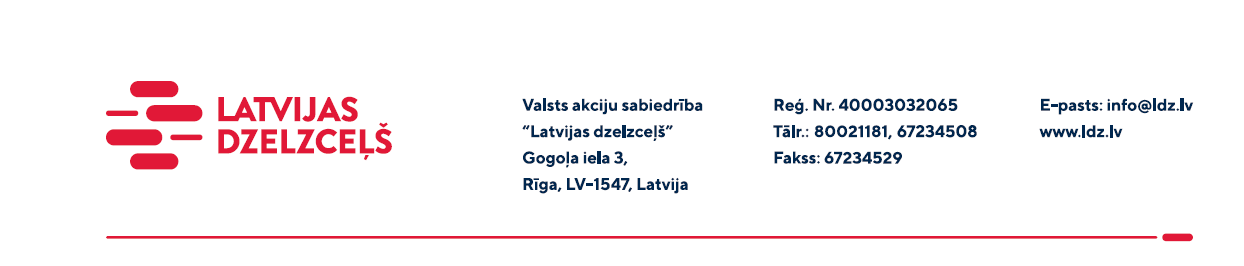 UZAICINĀJUMS KOMERCPIEDĀVĀJUMA IESNIEGŠANAI TIRGUS IZPĒTEIVAS “Latvijas dzelzceļš” veic tirgus izpēti “Profesionālo trimmeru (Husqvarna 555RXT, 355RX) (noturīgas pret nodilumiem un lūzumiem) 3.0 mm trimmera auklu un trimmera spoļu iegāde” (turpmāk – tirgus izpēte).Tirgus izpētes priekšmets un apjoms - Trimmera auklas un spoles:Trimmera aukla:- Šķautņaina (ne mazāk par četrām šķautnēm) ar alumīnija skaidām stiprināta trimmera aukla jaudīgiem trimmeriem, kas paredzēta pāraugušās un biezas zāles pļaušanai;- Trimmeru auklas iepakojums spolēs – no 50 līdz 500 metriem; - Kopējais garums - aptuveni 50 000 metri.2. Trimmeru spoles:- Trimmeru spoles (T55X), kas paredzētas iepriekš norādītajiem trimmeriem;- Kopējais  daudzums - aptuvenais 90 gab.     Pretendents var iesniegt savu piedāvājumu par visu tirgus izpētes priekšmetu kopumā pilnā apjomā vai daļēji.Preču piegādes – iegādes vieta: Rīga, Altonavas iela 11a. Pakalpojuma sniegšanas termiņš: līdz 2023. gada 30. septembrim (ieskaitot).Samaksas nosacījumi: apmaksa tiek veikta 60 kalendāro dienu laikā no pakalpojuma pieņemšanas dokumenta parakstīšanas dienas, bet ne mazāk kā 30 kalendāro dienu laikā (norādīt piedāvāto apmaksas termiņu).Garantijas termiņš: ne mazāk kā 1 (viens) gads.Lūdzam Jūs līdz 2023. gada 15. februārim iesniegt komercpiedāvājumu ar paraksttiesīgās personas parakstu kopā ar piedāvātas preces sarakstu (elektroniskā veidā ar PDF rīku nolasāmā formātā) VAS “Latvijas dzelzceļš” Sliežu ceļu pārvalde, Torņakalna iela 16, Rīgā, LV-1005 vai elektroniskā formā (parakstītu un ieskenētu kopijas formā vai parakstītu ar drošu elektronisko parakstu), nosūtot uz e-pastu: scp@ldz.lv.Kontaktpersona – tālr. 29532830Pielikumā: Komercpiedāvājums /forma/.